Dag lieve leden,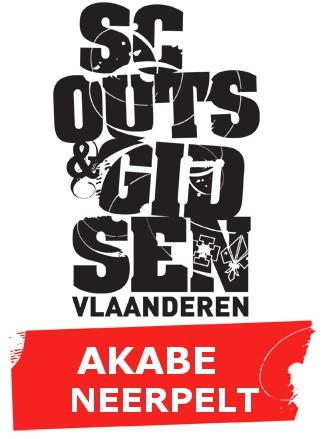 Dag beste ouders,Ook in 2015 staan er opnieuw supertoffe activiteiten voor jullie klaar!Zondag 11 januari		Vieren!Zondag 25 januari	Springen! We spreken om 14u00 af aan de sporthal van het College in Neerpelt. (Stationsstraat 25, net naast de school de parking oprijden). De activiteit eindigt om 16u30. Vergeet je sportschoenen niet!Zondag 8 februari		Dansen!Zondag 22 februari		Spelen!Zondag 8 maart	Zwemmen! We spreken om 14u00 af aan de Dommelslag in Overpelt. De activiteit duurt tot 16u30. Dit jaar vragen we voor het zwemmen een bijdrage van 5 euro. Deze centjes mogen jullie de dag zelf aan de leiding afgeven. Vergeet zeker je zwemzak niet!Zondag 22 maart		Lachen!Zaterdag 4 april		Smullen! (OPGELET: 19u00 – 21u00)Zaterdag 18 april	Feesten! Akabe bestaat 20 jaar, en dat moet gevierd worden! Meer info volgt later!Zondag 3 mei		Bouwen!Zaterdag 16 mei	Zingen! Janne wordt 18 en dit wil ze samen met ons vieren. De uitnodiging voor haar feestje volgt later.Zondag 31 mei		Durven!Zondag 14 juni		Genieten!Noteer ook alvast de datum van het kamp in jullie agenda: 7-12 juli 2015.Als jullie nog vragen hebben, kunnen jullie ons altijd bereiken via e-mail (akabeneerpelt@hotmail.com) of op onderstaande nummers: 	Koen (Algemeen/Jin)	0495 84 55 23	Tessa (Okapi’s)	0477 47 50 45	Liesbeth (Jariboes)	0470 50 66 82De ganse leidingsploeg wenst jullie alvast prettige feestdagen en een gelukkige nieuwjaar! Tot in 2015!Jullie allerliefste leiding